Муниципальное бюджетное общеобразовательное учреждение «Средняя общеобразовательная школа № 1 » 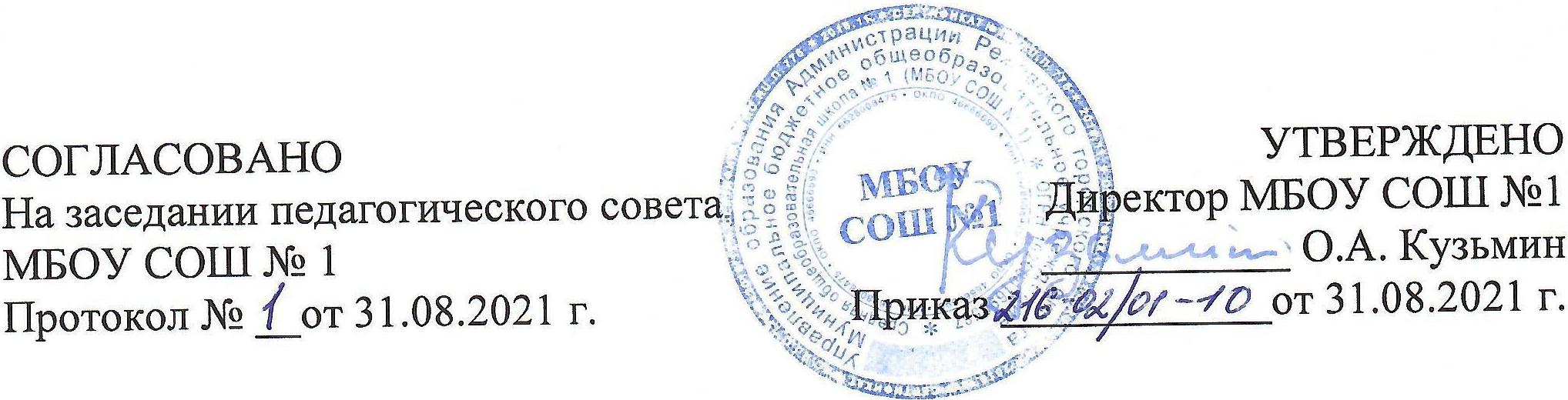 Дополнительная общеобразовательная общеразвивающая программа СТРАНА КРАСОК (дополнительное образование детей младшего школьного возраста 6,5-11 лет) 2 года обучения Составитель: Долгорукова Наталия Николаевна педагог дополнительного образования Реж 2021 г. ВВЕДЕНИЕДанная образовательная программа по изобразительному искусству  имеет художественную  направленность.           Изобразительная деятельность – один из путей воспитания у детей чувства прекрасного; умения замечать красивое в явлениях природы, жизни общества, в произведениях искусства (в живописи, графике, скульптуре, произведениях декоративного искусства); формирования потребности отразить увиденное в рисунке, лепке, аппликации.Дети любят рисовать и рисуют самозабвенно, создавая на поверхности листа бумаги целые истории о своей жизни и жизни своих игрушек.   Они вкладывают в свои рисунки собственные чувства и мысли обо всем, что с ними происходит. Точки, линии и пятна – это рассказ ребенка об окружающем мире и его отношении к нему. Особенно ярко детская индивидуальность проявляется в изобразительной  и  творческой деятельности. Познавая мир предметов, явлений, жизнь человека и животных, ребенок испытывает разные чувства, и ко всему выражает свое отношение.          Младший школьный возраст – важнейший этап развития и воспитания личности. Это период приобщения ребенка к познанию окружающего  мира, период его начальной социализации.  Именно в этом возрасте активизируется самостоятельность мышления, развивается познавательный интерес детей и любознательность. Открытие в себе неповторимой индивидуальности поможет ребенку реализовать себя в учебе, творчестве, в общении с друзьями. Помочь в этих устремлениях могут различные традиционные и нетрадиционные техники, используемые в изобразительной  и творческой деятельности. Изобразительная  деятельность способствует развитию у ребенка мелкой моторики рук и тактильного восприятия, пространственной ориентировки на листе бумаги, глазомера и зрительного восприятия, внимания и усидчивости, изобразительных навыков и умений, наблюдательности,  эмоциональной отзывчивости, в процессе этой деятельности формируются навыки контроля и самоконтроля. На занятиях обучающиеся получают информацию о разнообразии окружающего мира, уточняют свои представления о цвете, форме и размере предметов и их частей, у них развивается воображение, мышление, речь. Развитие композиционных умений, глазомера, зрительного восприятия, цветовидения и цветовосприятия влечет за собой эстетическое развитие.      ПОЯСНИТЕЛЬНАЯ ЗАПИСКАДополнительная общеобразовательная общеразвивающая программа «Страна красок» составлена с учетом действующей нормативно-правовой базы:- Федеральный Закон от 29.12.2012 г. № 273-ФЗ «Об образовании в Российской Федерации»;- Приказ Министерства просвещения Российской Федерации от 09.11. 2018 г. № 196 «Об утверждении Порядка организации и осуществления образовательной деятельности по дополнительным общеобразовательным программам»;- Приказ Министерства просвещения Российской Федерации от 30.09.2020 г. № 533 «О внесении изменений в Порядок организации и осуществления образовательной деятельности по дополнительным общеобразовательным программам, утвержденный приказом Министерства просвещения Российской Федерации 09.11. 2018 г. № 196»;- Постановление Главного государственного санитарного врача РФ от 28.09.2020 г. № 41 «Об утверждении санитарных правил СП 2.4.3648-20 «Санитарно-эпидемиологические требования к организации воспитания и обучения, отдыха и оздоровления детей и молодежи»;- Письмо Минобрнауки России от 18.11.2015 № 09-3242 «О направлении информации (вместе с «Методическими рекомендациями по проектированию дополнительных общеразвивающих программ (включая разноуровневые программы)»;- Письмо Минобрнауки России от 29.03.2016 № ВК-641/09 «О направлении методических рекомендаций» (вместе с «Методическими рекомендациями по реализации адаптированных дополнительных общеобразовательных программ, способствующих социально-психологической реабилитации, профессиональному самоопределению детей с ограниченными возможностями здоровья, включая детей-инвалидов, с учетом их особых образовательных потребностей»;- Приказ Минобрнауки России от 23.08. 2017 г. № 816 «Об утверждении Порядка применения организациями, осуществляющими образовательную деятельность, электронного обучения, дистанционных образовательных технологий при реализации образовательных программ»;- Устав учреждения;- Положение о структуре и содержании дополнительной общеобразовательной общеразвивающей программы.Направленность программы - художественная.Актуальность программы заключается в том, что она не только обучает детей рисованию, но и способствует умственному, нравственному, эстетическому воспитанию дошкольников и является важным средством всестороннего развития детей.Новизна программы состоит в приобщении  детей к миру прекрасного, где   происходит развитие активного интереса к изобразительному искусству благодаря применению новых методов и технологий. Возрастные и психологические особенности детей позволяют ставить перед детьми посильно сложные изобразительные задачи: передавать в рисунках предметы разнообразных форм, величины, пропорции, смешивать краски между собой, создавать новые оттенки и т.д. Особое внимание уделяется развитию у детей цветового восприятия, которое очень важно для сюжетного и тематического рисования. Педагогическая целесообразность заключается в том, что теоретическая часть программы позволяет обучающимся  познакомиться с техниками рисования, видами и жанрами искусства, общими законами изобразительного искусства, с работами художников.Обучаясь по программе, дети имеют возможность воплотить свои впечатления, свое понимание к окружающей их жизни в художественном творчестве. Адресат общеобразовательной программы. Программа «Страна красок» рассчитана на обучающихся младшего школьного возраста 6,5 – 11лет, без предварительного отбора. Срок освоения программы – 2 года. Содержание программы предусматривает двухгодичное образование.1-й год обучения – 108 часов в год.2-й год обучения – 108 часов в годОбъем общеобразовательной программы. Программа составляет 108 учебных часа, из них теории-43 часа, практики-65 часов.Наполняемость группы 10 – 15 человек.Режим занятий. Продолжительность занятия согласно требованиям СанПиН  для данного возраста 2 академических часа. Занятия проводятся 2 раза в неделю.Изобразительная деятельность занимает особое место в развитии и воспитании детей. Содействуя развитию воображения и фантазии, пространственного мышления, колористического восприятия, она способствует раскрытию творческого потенциала личности, вносит вклад в процесс формирования эстетической культуры ребёнка, его эмоциональной отзывчивости. Приобретая практические умения и навыки в области художественного творчества, дети получают возможность удовлетворить потребность в созидании, реализовать желание создавать нечто новое своими силами. Занятия детей изобразительным искусством совершенствуют органы чувств, развивают умение наблюдать, анализировать, запоминать, учат понимать прекрасное, отличать искусство от дешевых поделок. Все это особенно важно в настоящее время, когда мир массовой культуры давит на неокрепшую психику ребенка, формирует привычку воспринимать и принимать всевозможные суррогаты культуры. Кроме того, будучи сопряжено с изучением лучших произведений искусства, художественное творчество пробуждает у детей интерес к искусству, любовь и уважение к культуре своего народа.Отличительные особенности программы. Программа, являясь существенным дополнением в решении важнейших развивающих, воспитательных и образовательных задач педагогики, призвана научить детей не только репродуктивным путём осваивать сложные трудоёмкие приёмы и различные техники декоративно-прикладного творчества, живописи, графики, но и побудить творческую деятельность, направленную на постановку и решение проблемных ситуаций при выполнении работы. В программе прослеживаются межпредметные связи с другими образовательными областями. При выполнении схем, эскизов изделий, работе над композицией применяются знания из областей: истории, биологии, математики. При правильной организации воспитательно-образовательного процесса работа становится эффективным средством гармоничного развития детей.Цель программы: Развитие творческих и художественных способностей у ребенка через приобщение его к изобразительной деятельности.Данная программа предполагает решение следующих задач: - овладение теоретическими знаниями и практическими навыками работы с различными материалами, направленными на воспитание художественно-эстетического вкуса.- овладение образным языком декоративно-прикладного искусства-развивать природные задатки, творческий потенциал каждого ребенка; фантазию, наблюдательность.-побуждать к овладению основами нравственного поведения и нормами гуманистической морали: доброты, взаимопонимания, милосердия, веры в созидательные способности человека, терпимости по отношению к людям, культуры общения, интеллигентности как высшей меры воспитанности;- создать комфортную обстановку на занятиях, а также атмосферу доброжелательности и сотрудничества.Основные разделы:1 год обученияЧто нам осень принесетИзображение животных Сказка к нам приходитЗимушка - зимаМой домМой городМоя семьяМои друзьяВесеннее настроениеГорный пейзажБескрайняя река Исчезнувший мир2 год обученияОсенняя сказкаМои игрушкиПодводный мирТранспортВолшебные цветыК нам приехал циркНовогодний праздникАрхитектураНасекомыеДень космонавтикиНародные умельцыВпереди лето Формы обучения. На занятиях применяется фронтальная, индивидуальная и групповая форма обучения. Для реализации программы используется  следующие  формы занятий:Вводное занятие – педагог знакомит с техникой безопасности и художественными материалами.Занятие – мастер-класс –  педагог демонстрирует   новые приемы и техники.Тематическое  занятие – предлагается  работать  над сюжетной композицией,  иллюстрацией к сказке. Занятие содействует развитию творческого воображения.Занятие – импровизация –  получают полную свободу в выборе художественных материалов.Занятия  - игра-путешествие, игра-сказка – на таких занятиях  применяются   игры,  обучающиеся  передают свои впечатления от игры.Комбинированное занятие – проводится для решения нескольких учебных задач.Итоговое занятие – подводит итоги работы объединения за учебный год в виде мини- выставок, просмотров детских работ.На занятиях обучающиеся приобретает  знания и умения в сфере изобразительной  деятельности. Они знакомятся с произведениями живописи, скульптурой малых форм, работами книжных иллюстраторов,  с различными техниками рисования, закрепляются навыки использования выразительных средств и изобразительных материалов в соответствии с их спецификой. Обучение строится с учетом нарастания сложности материала. При организации занятия, выборе  материала и темы,  учитываются индивидуальные особенности детей.   При рисовании с натуры обучающиеся учатся сначала отображать общую форму предмета, а затем дополнять изображение деталями. В сюжетном рисовании учатся правильно размещать предметы относительно друг друга (ближе – дальше, передний план – задний план). Постепенно задания усложняются, подводятся к отображению цветов, имеющих два оттенка (желто-оранжевый, светло-зеленый).  В декоративном  рисовании обучающиеся учатся выполнять простые узоры, состоящие из  кругов, точек, волнистых линий, травки, ягодок, листьев, цветов, постепенно переходя к составлению более сложных мотивов  росписи.  Формы подведения результатов. Диагностика уровня освоения программы проводится в виде проведения: тестовых заданий, викторин, индивидуальных бесед, рисунков, выполнения творческих работ. Текущий контроль осуществляется педагогом на каждом занятии. Тематический контроль осуществляется после изучения отдельных тем и разделов программы. Итоговый контроль проводится по окончанию учебного года. (Приложение 1)Отличительные особенности: данная программа  предусматривает широкое привлечение жизненного опыта детей, живых примеров из окружающей действительности, что позволяет говорить о наполнении занятий метапредметным содержанием:1. «РАЗВИТИЕ РЕЧИ». Использование приема комментированного рисования. В процессе обыгрывания сюжета и самого рисования ведется непрерывный разговор с детьми, дети друг с другом обсуждают свою работу.  Использование на занятиях художественного слова: потешек, загадок. 2. «ОЗНАКОМЛЕНИЕ С ОКРУЖАЮЩИМ». Подбор сюжетов, близких опыту ребенка. Они позволяют уточнить уже усвоенные детьми знания, расширить их, применить первые варианты обобщения. На занятиях обучающиеся узнают о различных явлениях природы, жизни людей, животных.3. «СЕНСОРНОЕ ВОСПИТАНИЕ». Занятия способствуют усвоению знаний о цвете, величине, форме, количестве предметов и их пространственном расположении.4. «МУЗЫКАЛЬНОЕ ВОСПИТАНИЕ». Передача образа, созданного композитором, посредством изобразительного искусства.5. «ФИЗИЧЕСКАЯ КУЛЬТУРА». Использование физминуток, пальчиковой гимнастики, работа по охране зрения и предупреждению нарушения осанки.Вышеперечисленный комплекс занятий способствует разностороннему развитию детей и является начальным подготовительным этапом для усвоения программного материала. Программа является составительской.Учебно-тематический план1-й год обученияУчебно-тематический план2-й год обученияСодержание  программы1-й год обучения1 раздел.  Вводное занятие.  1.1. Техника безопасности.     Теория. Поведение во время занятий. Техника безопасности при работе с инструментами и принадлежностями.  Знакомство с материалами и их особенностями. 1.2.   До свиданья, лето. Теория.  Вызвать приятные воспоминания о лете. Выбор формата.  Компоновка на листе.  Практика.   Предоставить детям возможность самостоятельно выбирать материал и способ передачи своих впечатлений. Рисование цветными карандашами и фломастерами.2 раздел.  Что нам осень принесет.2.1.  Фрукты на тарелке.  Теория. Знакомство с техникой работы гуашью. Знакомство с жанром натюрморта.  Практика.  Форма, цвет, размеры, пропорции фруктов.  Рисование гуашью.2.2.  Хохломская тарелка. Теория.   Знакомство  с изделиями  хохломской росписи. Практика.  Составление узора в соответствии с формой основы. Упражнение в рисовании элементов хохломской росписи.3 раздел.  Кладовая природы.3.1. Грибная поляна.  Теория. Знакомство  с многообразием грибов. Приемы лепки: разминание, раскатывание, вытягивание. Практика. Лепка из пластилина  разных по форме, строению и цвету грибов.3.2. Расписной лес. Теория. Знакомство с жанром пейзажа и репродукциями картин.  Практика.  Рисование осенних деревьев гуашью, используя разные приемы рисования (мазком, пятном, концом кисти).4раздел.  Царство деревьев. 4.1. Ветка рябины  Теория. Знакомство с техникой  рисования пальчиками. Практика.  Рисование ягод рябины пальчиками. Дорисовка листьев кистью приемом «примакивания». Рисование гуашью.4.2. Береза. Теория. Характерные признаки березы.  Практика. Рисование цветными карандашами.5 раздел. Звери готовятся к зиме. 5.1. Ежи Ежовичи.  Теория. Знакомство с изображением ежей. Практика.  Рисование контура  простым карандашом без нажима. Закрепление  умения вписывать композицию в лист. Штриховка цветными карандашами.5.2. Каляки – маляки. Теория.  Знакомство с  абстрактным изображением. Дорисовка до узнаваемого образа. Развитие зрительного воображения и фантазии, ассоциативного мышления. Практика. Рисование простым карандашом и фломастерами.6 раздел.  Пернатые друзья.6. 1. Это что за птица.  Теория.  Знакомство с  рисованием птиц.Практика.   Самостоятельное  рисование необычных птиц и украшение их сказочными узорами.6. 2. Каргопольские птички. Теория.  Знакомство с росписью каргопольской игрушки, ее характерными элементами (полосками, дугами и овалами). Практика. Украшение  шаблона изделия каргопольскими узорами. Развитие зрительной  памяти, воображения и чувства цвета. Работа гуашью. 7 раздел. Золотая осень. 7. 1. Радостная осень. Теория. Обобщение знаний об осенних месяцах, о разных периодах осени, ее характерных особенностях, используя репродукции картин и стихи. Практика. Упражнение  в рисовании разных деревьев акварелью. Понятие о переднем и заднем планах. Закрепление умения разбавлять акварель водой для получения светлых тонов.7. 2. Грустная осень. Теория. Обобщение знаний детей о поздней осени и ее характерных особенностях. Практика. Изображение хмурой осени, пасмурного неба, сильного ветра, дождя, голых деревьев. Работа акварелью.8 раздел. Комнатные цветы.8. 1. Дюймовочка.  Теория.   Знакомство со сказочным персонажем.Практика.  Рисование  сказочного персонажа, соблюдая пропорции тела, добиваясь  выразительности образа.8.2. Жостовские цветы. Теория. Знакомство с русским художественным промыслом – жостовской росписью. Практика.  Рисование  гуашью элементов росписи концом кисти, держа ее перпендикулярно поверхности листа.9 раздел. Кто живет у нас в квартире.9. 1. Семейка змеек. Теория. Знакомство с пресмыкающимися животными.Практика.  Приемы лепки: разминание,  раскатывание, сглаживание.   Лепка змеек из пластилина.9. 2. Золотая рыбка. Теория. Знакомство с рисованием восковыми мелками и акварелью. Практика. Использование различных  средств выразительности – линии, цвета.  Соединение  двух техник в рисунке:   рисование  акварелью и восковыми мелками.10 раздел. На кухне. 10. 1. Гжельские узоры. Теория. Знакомство с русским художественным промыслом – гжелью. Практика.  Выделение  характерных особенностей гжельской росписи и украшение шаблонов  посуды простейшими видами растительных орнаментов (прямыми и волнистыми линиями различной толщины, точками, капельками, усиками, листиками, сеточками, цветами). Смешивание синей  и белой  краски для получения голубого цвета. 10.2.Гжельское блюдце. Теория. Продолжение знакомства с русским промыслом – гжелью. Практика.  Выделение  характерных особенностей гжельской росписи и украшение блюдца простейшими видами растительных орнаментов. Смешивание  синей и белой краски для получения голубого цвета.11 раздел. Моя комната.11.1. Обои. Теория. Знакомство с орнаментом. Практика. Составление узоров для обоев. Контрастные цвета. Работа гуашью.11.2. Фоторамка. Теория. Знакомство с аппликацией.Практика. Вырезание и приклеивание полосок бумаги. Рисование картинки цветными карандашами.  Совмещение рисования и аппликации на одном листе.12 раздел. Мой гардероб. 12.1. Вологодские кружева.  Теория. Знакомство с вологодскими  плетеными кружевами. Практика.   Рисование элементов  вологодского плетеного кружева – волнистые и прямые линии, капельки, завитки, узелки, сеточки, кружочки.  Работа цветными карандашами.12.2. Платье для куклы. Аппликация. Теория.  Сочетание аппликации и рисунка. Практика.  Компоновка  изображения  на листе. Закрепление навыков работы с ножницами и клеем.13 раздел. Транспорт.13.1. Мчится поезд. Теория. Знакомство с одним из видов транспорта  поездом. Знакомство с геометрическими фигурами (прямоугольник, круг, квадрат). Практика.  Изображение предметов, похожих  на разные геометрические формы (прямоугольник, круг, квадрат). Закрепление умения вписывать изображение в лист. Развитие  чувства композиции.13. 2. Карета для Золушки. Теория. Знакомство с транспортом прошлого – каретой. Практика.  Рисование сангиной. Развитие легких, слитных движений при графическом изображении предмета. Закрепление  умения рисовать крупно, располагать изображение на всем листе.14 раздел. Сказка к нам приходит. 14.1. Баба – яга. Теория. Знакомство со сказочным персонажем. Особенности и характерные черты образа Бабы-яги. Практика. Закрепление  умения рисовать героя, соблюдая пропорции его тела. Развитие  творчества, фантазии, чувства композиции.14.2. Моя любимая сказка. Теория. Знакомство с иллюстрацией к сказке. Практика.  Правильное  расположение  объектов  на листе бумаги. Закрепление умения рисовать героев сказки, соблюдая пропорции. Развитие  фантазии, чувства композиции.15 раздел. Зимушка – зима.15.1. Узоры на окне. Теория. Знакомство с рисованием белой гуашью на цветной бумаге. Практика. Украшение  квадрата узорами (точками, полосками, кругами, цветами, листьями). 15.2. Красивые снежинки. Теория. Техника рисования восковыми мелками и акварелью. Практика.  Закрепление приемов рисования восковыми мелками и акварелью.15.3.Зимние деревья. Теория. Знакомство со строением деревьев. Практика. Нетрадиционная техника рисования. (Клей ПВА и манная крупа.)16 раздел. Наступает Новый год.16.1. Еловая ветка с игрушками. Теория. Знакомство со строением еловой ветки. Практика. Рисование тонких иголок на ветке цветными карандашами. Развитие художественного вкуса. Работа цветными карандашами.17 раздел. Дикие животные.17.1. Сказочное животное. Теория. Знакомство с нетрадиционной техникой рисования «монотипия».  Знакомство со свойствами гуаши.  Практика. Рисование гуашью. Закрепление умения смешивать краски для получения нужного цвета.17.2. Мишка – лежебока. Теория. Знакомство с формой, строением  лежащего животного. Практика.  Рисование  контура простым карандашом без нажима.  Передача фактуры меха с помощью неотрывной штриховки «петелькой».18 раздел. Домашние животные. 18.1. Цыплята. Теория. Знакомство с сюжетной композицией. Практика.  Штриховка фломастерами.  Передача пушистости  цыпленка. Закрепление способности  вписывать композицию в лист. Упражнение в рисовании зигзагообразной штриховкой.18.2. Конь из Дымково.  Теория. Знакомство с народным промыслом дымковской игрушкой. Практика. Роспись гуашью.  Выделение  и создание элементов геометрического узора, его цветовой строй и композицию. Развитие зрительной  памяти. Воспитание  любви к народному творчеству.19 раздел. Животные жарких стран. 19.1. Лев. Теория.  Знакомство  с техникой  рисования  тычком  жесткой полусухой кистью. Практика.  Рисование сангиной и гуашью.  Упражнение в рисовании различными материалами в разных техниках.19.2. Путешествие в Африку.  Теория. Создание сюжетной композиции на определенную тему. Практика.    Рисование  цветными карандашами животных жарких стран, передавая их характерные признаки.20 раздел. Животные холодных стран.20.1. Морской котик. Теория. Знакомство  с животными холодных стран. Практика.  Выразительность образов,  сходство с задуманным животным. Закрепление умения рисовать концом кисти. Работа гуашью.20.2. Пингвины. Практика. Создание сюжетной композиции, рисование пингвинов в виде овалов. Работа гуашью.21 раздел. Мой дом.21.1. Домики трех поросят.  Теория. Знакомство с иллюстрацией к сказкам. Практика. Рисование восковыми мелками, сангиной.Закрепление приемов рисования прямых линий. Развитие чувства цвета, гармонии.22 раздел. Мой город. 22.1. Город  у моря.  Теория. Знакомство с достопримечательностями родного города Сочи. Практика. Рисование простым карандашом силуэты зданий, передавая их формы, строение. Рисование восковыми мелками и пастелью. Передача  цвета разными оттенками одного цвета. 22.2. Вечерний Реж. Теория.    Продолжение  знакомства с достопримечательностями родного города. Воспитание  интереса к истории города  Реж.  Практика. Рисование ночного города, используя темные цвета, смешивая краски с черным цветом.   Изображение переднего и заднего планов.23 раздел. Наши защитники. 23.1. Танк. Теория. Знакомство с праздником защитника Отечества. Практика. Рисование военного транспорта – танка, используя знакомые геометрические формы. Рисование цветными карандашами. Развитие  умения вписывать композицию в лист, закрашивать рисунок цветными карандашами. 23.2. Поздравительная открытка.  Теория. Знакомство с изготовлением открыток. Практика. Использование  дополнительного  материала  при изготовлении открытки.  Совмещение в работе рисунка  и  аппликации. Развитие творческого потенциала, самостоятельности.24 раздел. Монотипия. 24.1. Бабочка. Теория.  Знакомство с техникой рисования «монотипия». Понятие  симметрия. Практика. Закрепление  навыков рисования акварелью, используя приемы работы концом кисти.24.2. Волшебное озеро. Теория. Продолжение  знакомства с техникой рисования «монотипия». Практика. Закрепление  навыков рисования акварелью. Использование  в работе разных оттенков одного цвета.25 раздел. Народные умельцы. 25.1. Филимоновский петушок. Теория.  Знакомство  с элементами филимоновской росписи. Практика. Украшение шаблона петушка  в стиле филимоновской росписи. Работа гуашью.25.2. Дымковская уточка. Теория. Знакомство с росписью дымковской игрушки. Практика.  Упражнение  в рисовании  элементов росписи. Развитие художественного  вкуса и самостоятельность. Воспитание любви к народному творчеству.26 раздел. Восьмое марта.26.1. Портрет мамы. Теория. Знакомство с жанром портрета. Практика.  Передача в портрете облика мамы (цвет глаз, волос, прическу). Рисование  портрета  с помощью нетрадиционной техники «Печать листьями». Совмещение разных техник рисования в одном рисунке.26.2. Матрешка из Полхов – Майдана. Теория. Знакомство с росписью Полхов – Майдана, ее характерными элементами  (цветами, бутонами, стеблями, листьями).  Практика.  Рисование основного элемента росписи – цветочка. Воспитание любви  к народному творчеству.27 раздел. Моя семья. 27.1. Мама, папа, я.  Теория. Продолжение знакомства с рисованием образа человека. Практика. Отличительные особенности в портрете (мама, папа, ребенок). Упражнение в рисовании цветными карандашами.28 раздел. Мои друзья. 28.1. Портрет друга. Практика.  Закрепление навыков в рисовании портрета, создании выразительного образа.  Рисование портрета пастелью,  передавая  в рисунке черты лица.28.2. Мой любимый сказочный герой. Теория. Продолжение знакомства  с рисованием иллюстрации к сказке. Практика. Компоновка  объектов и предметов на переднем и заднем планах. Закрепление  навыков   в изображении сказочных героев, создании выразительного образа. Развитие  умения смешивать краски для получения новых цветов. Работа гуашью.29 раздел. Весеннее настроение. 29.1. Ранняя весна. Теория. Знакомство с русской живописью. Пейзаж как вид живописи. Практика. Передача в рисунке характерных признаков весны (таяние снега, ледоход, деревья без листвы, прилетевшие птицы, чистое голубое небо), используя соответствующие цветовые сочетания. Работа акварелью и восковыми мелками.29.2. Зеленая весна. Теория.  Знакомство с техникой   «Монотипия пейзажная». Практика. Рисование зеленой  весны, используя соответствующие цветовые сочетания.  Работа акварелью.30 раздел. День космонавтики. 30.1. Звездное небо.  Теория. Знакомство с нетрадиционной техникой рисования «набрызг». Практика. Рисование звездного  ночного неба. Развитие творческих способностей, чувства цвета и самостоятельности.30.2. Жители других планет. Теория. Знакомство с картой планет солнечной системы.  Практика. Развитие  умения вписывать изображение в лист. Закрашивание контуров  цветными карандашами. Развитие  фантазии  и самостоятельности. Рисование цветными карандашами.31 раздел. Сюжетное рисование. 31.2.  По рассказу «Чужое яичко».   Теория. Знакомство с  иллюстрациями к литературному произведению.  Практика. Рисование  по прочитанному рассказу. Особенности  построения композиции. Передача содержания литературного произведения. Свободный выбор художественного материала.31.2.  Кот и мыши.  Теория.   Повторение содержания подвижной игры «Кот и мыши».  Практика.  Создание рисунка на тему игры «Кот и мыши». Сюжетное рисование. Работа цветными карандашами и фломастерами.32 раздел.  Твой четвероногий друг.   Знакомство с приемами лепки по частям. 32.1. Собака.  Практика. Лепка из пластилина.  Формирование умений лепить фигурку собаки по частям, используя  стеку в работе.  Закрепление приемов лепки (раскатывание, вытягивание, разминание, сплющивание, сборка отдельных частей фигурки). 32.2.  Котенок. Практика.  Формирование умений лепки котенка, придавая ему определенную позу и  используя в работе стеку.Развитие образного представления и воображения.33 раздел. Горный пейзаж. 33.1. А  горы все выше.   Теория. Продолжать знакомить с пейзажной живописью. Практика.  Рисование  пейзажа Кавказских гор. Работа с фотографиями и видеосюжетом.  Повторение  техники смешивания белой и синей гуашевой краски.  Закреплять умение вписывать изображение в лист.33.2.Горная долина реки Псезуапсе.  Теория. Рисование многопланового пейзажа. Практика. Закрепление умения рисования акварелью и восковыми мелками в соответствии с их спецификой.34 раздел. Бескрайняя река. 34.1. Речной пейзаж.  Теория. Продолжение знакомства  с жанром пейзажа, репродукциями картин художников, которые изображали море. Практика. Рисование морского пейзажа.  Передача ближнего и дальнего планов. Упражнение  в рисовании мазками. Работа гуашью.34.2. Речная страница.  Теория. Знакомство с обитателями Черного моря. Практика.  Передача в рисунке формы, окраски, особенностей строения подводных черноморских  обитателей.  Создание коллективной композиции на акварельном фоне. Рисование акварелью и восковыми мелками.35 раздел. Исчезнувший мир.35.1. Затерянный мир динозавров. Теория. Знакомство  с  доисторическими временами, расширение и углубление представлений о разнообразии и образе жизни динозавров. Практика. Рисование различных вымерших животных в движении. Обучение рисованию  гуашью в соответствии с ее особенностями.36 раздел. Рисование ладошками.  Знакомство с нетрадиционным рисованием, используя ладошки. Практика.  Примерные задания: «Петушок», «Деревце». Развитие фантазии, воображения и чувства цвета. Свободный выбор материала.37 раздел. Итоговое занятие. Выявление освоения практических умений и навыков при проведении просмотра детских работ в аудитории. Содержание  программы2 год обучения1 раздел.  Вводное занятие.1.1 Техника безопасности.  Теория. Поведение во время занятий. Техника безопасности при работе с инструментами и принадлежностями. Знакомство с материалами и их особенностями.1.2.  Дары осени. Теория. Продолжение знакомства с жанром натюрморта. Практика. Рисование  с натуры осенних плодов. Выбор формата. Компоновка на листе. Рисование цветными карандашами.2 раздел. Осенняя сказка. 2.1. Осенние листья. Теория. Знакомство с техникой рисования «отпечаток листьями». Практика.  Умение вписывать изображение в лист. Дорисовка изображения концом кисти. 2.2. Листопад. Теория. Знакомство с теплыми цветами. Практика. Рисование  осеннего пейзажа. Акварель.3 раздел.  Морская стихия.3.1. Волны бушуют. Теория. Знакомство с холодными цветами. Практика. Упражнение в рисовании морского пейзажа. Рисование гуашью.3.2. Разные кораблики.  Теория. Знакомство с морским транспортом. Практика. Аппликация.  Формирование умения вырезать фигуры по контуру. Обучение  аккуратности при работе с клеем.4 раздел. Мои игрушки. 4.1. Озорные неваляшки.  Теория. Продолжение знакомства с круглыми формами. Практика. Упражнение в рисовании гуашью. Украшение одежды по замыслу.4.2. Лошадки – качалки.  Практика. Упражнение в рисовании дуг, украшение кружочками, точками, полосками.5 раздел. Кто живет у нас в квартире.5.1. Хомячок. Черепашка. Теория. Знакомство со скульптурой малых форм. Практика. Лепка пластилином.  Лепка  фигурок из целого куска. Закрепление навыков в разных приемах лепки.  6 раздел. Подводный мир. 6.1. Разноцветные рыбки. Теория. Продолжение знакомства с созданием композиции на определенную тему. Практика. Аппликация. Упражнение в навыках вырезания, приклеивания и расположения на листе.6.2.Осьминожки.   Теория. Знакомство с нетрадиционной техникой рисования «Кляксография».  Практика.  Рисование  с помощью  «клякс».  Дорисовка деталей кистью. Развитие воображения, творчества.7 раздел. Транспорт.  Знакомство с разными видами транспорта. 7.1. Грузовичок. Практика.  Рисование тонкой кистью. Упражнение в рисовании гуашью.7. 2. Самолет, вертолет.  Практика.  Упражнение в рисовании овальных форм. Закрепление навыков работы цветными карандашами.7.3. Автобусный парк. Практика. Закрепление умения вписывать изображение в лист.  Создание тематической композиции.  Рисование цветными карандашами.8 раздел. Мой гардероб. 8.1. Платье принцессы. Теория. Знакомство с нарядной одеждой.  Развитие интереса к  созданию красивого платья. Практика. Совмещение рисования цветными карандашами  с аппликацией.8.2. Русская народная одежда. Теория. Знакомство с историей и особенностями русского народного костюма. Расширение знаний о русской народной культуре. Практика. Рисование русской народной одежды, передавая ее характерные особенности, украшение ее растительными узорами (цветами, листьями, травками). Цветные карандаши и фломастеры.9 раздел. Мой маленький друг.     Продолжение знакомства с животным миром.9.1. Мишка. Практика.  Аппликация.  Плавное вырезание ножницами. Закрепление  навыков в вырезании и  аккуратном приклеивании. 9.2.  Спящий котенок. Практика. Аппликация.  Плавное вырезание ножницами.  Закрепление  умения вписывать изображение в лист.10 раздел. Волшебные цветы. 10.1. Алые маки. Теория. Знакомство с нетрадиционной техникой рисования по мокрой бумаге.  Практика.  Упражнение  в рисовании  кистью по мокрой бумаге акварелью. Дорисовка рисунка концом кисти.  Закрепление умения вписывать изображение в лист.10.2. Одуванчики. Практика.  Рисование по- сырому.  Развитие и закрепление  навыков  в работе акварельными красками. Развитие чувства цвета, самостоятельности.11 раздел.  Сказочная страна. 11.1. Колобок. Теория.   Знакомство с иллюстрациями к сказкам.  Практика. Рисование цветными карандашами.  Создание рисунка по сказке. Последовательность выполнения работы.  Развитие воображения, творческого потенциала.11.2. Курочка Ряба.  Практика. Создание рисунка по сказке. Последовательность выполнения работы. Закрепление умения рисования  гуашью. Развитие воображения, творческого потенциала.11.3. Красная шапочка. Практика.  Рисование главного героя. Создание образа Красной шапочки, характерных признаков   персонажа сказки.  Рисование цветными карандашами.11.4.  Золушка. Практика. Передача характерных признаков  главных героев сказки. Использование в рисунке  разных материалов  (гуашь, акварель, восковые мелки, пастель).11.5. Волк и семеро козлят. Практика. Рисование простым карандашом, цветными карандашами. Рисование сюжетной композиции.  Выделение главного в рисунке. Развитие воображения, творческого потенциала.11.6. Аленький цветочек. Практика.  Создание сказочного образа. Рисование цветными карандашами в сочетании с аппликацией. Развитие  воображения, творческого потенциала.12 раздел.  Викторина по жанровой живописи. Теория. Обобщение и расширение знаний о жанрах живописи: пейзаже, натюрморте и портрете. Практика.  Закрепление умения различать картины по жанру. Рисование сказочного изображения любимого времени года, дополняя рисунок характерными деталями и элементами. Формирование умения работать в коллективе. Развитие духа соперничества.13 раздел. Пернатые друзья.   13.1. Попугай Кеша. Теория.  Знакомство с внешним видом птиц, их особенностями и повадками, средой обитания.  Практика. Лепка фигурки по частям. Создание образа птицы в лепке, передавая их характерные особенности, позы, движения. Умение доводить работу приемом сглаживания.13.2. Домик ласточки.  Практика.  Рисование цветными карандашами. Закрепление умения создавать композицию. Совершенствование  навыков в рисовании цветными карандашами.14 раздел. К нам приехал цирк. 14.1. Цирковое представление. Теория. Знакомство с различными видами цирковых представлений.  Практика. Создание сюжетной композиции. Последовательность  выполнения работы. Закрепление умения  в создании композиции на определенную тему. Совершенствование навыков в рисовании гуашью. Развитие воображения, фантазии.15 раздел. Зимняя сказка.   15.1. Веселые снеговики. Теория. Знакомство со  временем года зима, ее особенностями.  Практика.  Упражнение в рисовании круглых форм. Закрепление умения смешивать белую и синюю краску. Работа гуашью. Развитие чувство цвета, гармонии.15.2. Полон чудес зимний лес.  Практика. Рисование с помощью оттиска пробкой. Упражнение в рисовании зимних деревьев. Смешивание белой и синей гуаши. Дорисовка мелких деталей концом кисти.  Работа гуашью.16 раздел. Новогодний праздник. 16.1. Девочка Снегурочка. Теория.  Знакомство с изображением фигуры человека в костюме Снегурочки. Практика.  Создание образа Снегурочки, ее характерных признаков. Рисование с помощью шаблона фигурки Снегурочки. Работа гуашью. 16.2. Дед Мороз с подарками. Теория.  Знакомство с изображением человека в костюме Деда Мороза. Практика. Создание образа Деда Мороза, его характерных признаков. Рисование с помощью шаблона фигурки.  Работа гуашью.16.3. Новогодний карнавал. Коллективная работа. Практика. Аппликация. Обучение созданию коллективной сюжетной композиции.  Закрепление умения использовать разнообразные приемы вырезывания. Развитие  воображения и творчества.17 раздел. Архитектура. Теория. Знакомство с соотношением  предметов по высоте, форме и расположению относительно друг друга. Практика.  Рисование треугольных и прямоугольных форм.  Выделение характерных признаков домов, отличия одних домов от других. Сочетание в работе разных материалов (восковые мелки, акварель, гуашь). 17.1. Терем - теремок.  Практика. Рисование  сказочного домика.  Развитие воображения, фантазии. Свободный выбор художественного материала.17.2. Волшебный замок.    Теория. Знакомство с нетрадиционной техникой «цветной граттаж». Практика.  Последовательность работы в  технике «цветной граттаж».17.3. Мой город Сочи.  Теория. Знакомство с нетрадиционной техникой «монотипия пейзажная».  Практика. Изображение пейзажа в технике «монотипия», ее особенности. Закрепление понятие о симметрии. 17.4. Избушка Бабы-яги.  Практика.  Продолжение знакомства с техникой «акварель + восковые мелки». Развитие композиционных умений.18 раздел. Домашние животные.  Теория.  Знакомство с домашними животными. Практика.   Рисование животного мира на основе  иллюстраций.  Передача характерных признаков животных. Развитие чувство композиции, цвета. 18.1. Барашек.  Практика.  Рисование цветными карандашами.18.2. Козочка.   Практика.  Рисование акварелью.18.3. Коровка.    Практика.  Рисование гуашью.19 раздел. Насекомые. Теория.  Знакомство с насекомыми.  19.1. Пчелка.  Практика.  Лепка. Закрепление умений лепить фигурку по частям, соединять в единое целое.19.2. Стрекоза.  Практика.  Аппликация + рисование. Вырезание отдельных деталей стрекозы. Приклеивание на основу.  Закрепление  приемов вырезывания. Подбор  гармоничных  сочетаний  цветов.19.3. Божья коровка. Практика. Лепка. Последовательность лепки божьей коровки.  Закрепление  навыков  приемов лепки из пластилина.19.4. Бабочка.  Практика.  Последовательность рисования нетрадиционной техники  «монотипия предметная».  Закрепление навыков работы гуашью. Развитие художественного вкуса.20 раздел. Животные жарких стран. Теория.   Знакомство с животными жарких стран и их особенностями.20.1. Обезьянка.  Практика. Последовательность рисования обезьянки. Рисование цветными карандашами.20.2. Слоненок.   Практика. Лепка. Последовательность лепки.  Закрепление умений в лепке фигурки по частям.20.3. Жираф.  Практика.  Рисование цветными карандашами.20.4. Крокодил. Практика.  Лепка.  Обучение лепке фигурки из целого куска. Приемы лепки: разминание, раскатывание, вытягивание, сглаживание.20.5. Зебра. Практика.  Рисование восковыми мелками и акварелью.21 раздел. Животные холодных стран. Теория.  Знакомство с животными холодных стран.21.1. Белые медведи.  Практика.  Рисование гуашью на цветной бумаге.21.2. Семья пингвинов. Практика. Рисование гуашью.22 раздел. Праздничные открытки.  Теория.   Знакомство с изготовлением открыток к праздникам. Знакомство с праздниками.22.1. Валентинка-сердечко.  Практика.  Рисование + вырезание. Декоративная работа цветными карандашами и фломастерами.22.2. Защитники Отечества.  Теория. Знакомство с праздником 23 февраля. Практика. Рисование + аппликация.22.3. Букет для мамы. Практика. Рисование букета цветов. Свободный выбор материала.22.4. Праздник Победы.  Теория. Знакомство с праздником  День  Победы.  Практика. Рисование в технике  «цветной граттаж».23 раздел. День космонавтики. Теория. Знакомство с космическими кораблями.23.1. Космические корабли. Практика. Рисование гуашью. Закрепление навыков в рисовании гуашью. Развитие фантазии, воображения.23.2. Загадочный космос. Теория.  Знакомство с нетрадиционной техникой «Рисование свечой». Практика.  Развитие композиционных умений. Последовательность рисования свечой и красками. 24 раздел. Народные умельцы. Теория.  Продолжение знакомства с глиняной игрушкой. 24.1. Каргопольские игрушки. Практика. Лепка из пластилина каргопольской фигурки (собачки, котика).  Приемы лепки  из целого куска пластилина. Последовательность лепки фигурок. Передача  характерных признаков.24.2. Дымковская барыня.  Практика.  Декоративное рисование на шаблоне.  Закрепление умений  и навыков в элементах  дымковской росписи. Работа гуашью.25 раздел. Моя семья. 25.1. Автопортрет. Теория. Знакомство с рисованием автопортрета. Практика. Обучение рисованию портрета. Рисование сангиной.25.2. Тест «Моя семья». Теория. Исследование межличностных отношений. Практика. Самостоятельное рисование своей семьи. Обучение  рисованию   фигур людей.26 раздел. Пришла Весна – красна. Теория.  Уточнение знаний о пейзаже как виде живописи. Продолжение  знакомства с  особенностями весенней природы.26.1. Деревья  одеваются. Практика. Создание образов весенней природы  акварелью или гуашью.26.2. Первые цветы. Теория. Знакомство с первыми весенними цветами подснежниками. Практика. Рисование акварелью. Передача нежных акварельных цветовых оттенков подснежников. 27 раздел. Впереди лето. 27.1. Хохломские узоры. Теория. Расширение знаний о хохломском промысле. Практика. Продолжение обучения  правильного составления  узора.  Выделение растительно-травного орнамента. Закрепление умения подбирать ограниченную  цветовую гамму, соответствующую фону. Упражнение в рисовании всем ворсом и концом кисти. Развитие плавных безотрывных движений руки.27.2. Веселое лето.  Теория. Закрепление  знаний  детей о пейзаже как виде живописи. Практика. Закрепление умения создавать многоплановый летний пейзаж. Упражнение в рисовании гуашью в соответствии с ее особенностями.28 раздел. Лесная полянка.28.1.Букет цветов. Практика. Составление декоративного букета.  Упражнение в подборе красивых сочетаний цветов. Развитие самостоятельности, чувства цвета.28.2. Корзинка с грибами. Практика. Использование различных художественных материалов в работе.   Передача в рисунке различий грибов по строению и по цвету.29 раздел. Итоговое занятие. Выявление освоения умений и навыков при проведении просмотра детских работ в аудитории.Требования к уровню подготовки1 год обученияОбучающиеся должны знать следующие понятия: круг, спираль, овал, горизонтальные, вертикальные, ломанные и волнистые линии, разные техники рисования, правила работы с карандашами и акварельными и гуашевыми  красками. Подведение итогов по результатам освоения материала данной программы будут являться участие творческих работ в конкурсах, смотрах, выставках по изобразительному искусству различного уровня. Метапредметные, предметные и личностные результаты:Метапредметные результаты обучающихся:-научатся сравнивать, анализировать, выделять главное, обобщать; - сформируется умение находить варианты решения различных художественно творческих задач.Предметные результаты обучающихся: - сформируется понимание образной природы искусства; - сформируется навык эстетической оценки явлений природы, событий окружающего мира; - научатся применять художественные умения, знания и представления в процессе выполнения художественно-творческих работ.Личностные результаты обучающихся:- сформируются нравственные качества, а именно доброжелательность и терпимость по отношению к окружающим; - сформируется потребность в самостоятельной практической творческой деятельности. Требования к уровню подготовки2 год обученияМетапредметные, предметные и личностные результаты:Метапредметные результаты обучающихся:- сформируется умение рационально строить самостоятельную творческую деятельность, умение организовать место занятий;- сформируется осознанное стремление к освоению новых знаний и умений, к достижению более высоких и оригинальных творческих результатов.Предметные результаты обучающихся: - научатся обсуждать и анализировать свои работы, выражать суждения о содержании, сюжете  и выразительных средствах; - сформируется способность передавать в художественно-творческой деятельности характер, эмоциональное состояния и свое отношение к природе, человеку, обществу;- научатся компоновать на плоскости листа и в объеме задуманный художественный образ.Личностные результаты обучающихся:- сформируется умение сотрудничать с товарищами в процессе совместной деятельности, соотносить свою часть работы с общим замыслом; - появится умение обсуждать и анализировать собственную художественную деятельность и работу товарищей с позиций творческих задач данной темы, с точки зрения содержания и средств его выражения.Условия реализации программыМатериально- техническое  обеспечение:
- учебный кабинет (включая типовую мебель);- доска школьная (магнитно-маркерная);- ёмкости для воды;
- кисти круглые и плоские разного размера;
- мягкие карандаши, ластики; 
- ноутбук, проектор, компьютерные колонки.Информационное  обеспечение:Презентации на темы: - «Домашние и дикие животные» раздел программы «Изображение животных в разных техниках рисования».Карточки – задания к разделам программы:- «осень»; - «зима»; - «весна».Методические  материалы:- иллюстрации  декоративных работ, репродукции картин;- образцы работ, фотографии;- цветовой круг;- методические разработки занятий, игр, бесед, экскурсий, конкурсов, викторин;- методические материалы по диагностике уровня освоения образовательной программы;- журналы, книги;- CD - диски с детскими песнями, классической музыкой, инструментальными композициями;- интернет ресурсы – ИКТ (слайд-шоу, презентации).Список литературы  для воспитанников:1. Гончарова Д. Рисуем отпечатками пальцев. – М.: ООО «Хатбер-пресс» - 2012.2. Лыкова И. А. Мастерилка. – ООО Издательский дом «Цветной мир».- 2012. 3. Цветкова Н.В. Учимся рисовать. – М.: ООО «Издательство «Эксмо».- 2012.4. Цветкова Н.В. Учимся рисовать людей. – М.: ООО «Издательство «Эксмо».- 2011.для педагога:Российская Федерация. Законы. Об образовании в Российской Федерации: Федеральный закон №273 – ФЗ:  [ принят Государственной Думой 21 декабря 2012 г. одобрен Советом Федерации 26 декабря 2012 г.] – Москва: Проспект ; Санкт-Петербург: Кодекс, 2019.Российская Федерация. Распоряжение. Концепция развития дополнительного образования детей: Распоряжение Правительства Российской Федерации №1726-р: [утвержденное Распоряжением Правительства  04.09.2014 г.] Российская Федерация. Приказ. Об утверждении Порядка организации и осуществления образовательной деятельности по дополнительным общеобразовательным программам №196 [ утвержден приказом Министерства просвещения Российской Федерации 9 ноября 2018г.]Приложение к письму Департамента молодежной политики, воспитания и социальной поддержке детей Минобрнауки России «Примерные требования к программам дополнительного образования детей» от 11.12.2006 №06-1844.Анистратова А.А.  Поделки к праздникам. – М.: Институт инноваций в образовании им. Л. В. Занкова. – ОНИКС. – 2011. – 36с.Волкова Н. В. Разноцветный пластилин: оригинальные поделки для веселого творчества. – М.: ЭКСМО. 2012.64с. Гляделова  Н.С. Уроки рисования для дошкольников. -  Ростов-на-Дону.: «Феникс». -  2015.- 122с. Дорожин  Ю.  Хохломская роспись. – М.: МОЗАИКА – СИНТЕЗ. -  2014. - 16 с.. Дорожин  Ю.  Каргопольская игрушка. – М.: МОЗАИКА-СИНТЕЗ. - 2014.-16с..  Дорожин  Ю. Дымковская игрушка. – М.: МОЗАИКА – СИНТЕЗ. – 2013. – 24с.  Дорожин  Ю. Сказочная гжель. – М.:МОЗАИКА – СИНТЕЗ. -2014. -16с. Зайцева А. Чудесный пластилин: лепим вместе с детьми. М.: ЭКСМО. – 2012. – 80с.  Иванова О. Л., Васильева И.И.  Как понять детский рисунок и развить творческие способности ребенка. – Санкт- Петербург.:   Речь. – 2011. 92с. Колдина Д.Н. Рисование с детьми 6-7 лет. – М.: МОЗАИКА – СИНТЕЗ. – 2012.-112с. Комарова Т.С. Изобразительная деятельность в детском саду. – М.: МОЗАИКА – СИНТЕЗ. – 2010.- 192с. Комарова Т. С. Детское художественное творчество. – М.: МОЗАИКА – СИНТЕЗ. – 2008. – 160с.  Коротеева Е. И. Живопись. Первые шаги. – М.: ОЛМА Медиа Групп. - 2009.- 32с.. Лыкова И. А. Пластилиновый остров. – Смоленск.: «КАРАПУЗ-ДИДАКТИКА». – 2006. Романовская А. Л., Чезлов Е. М. Забавные поделки, крупные и мелкие. – М.: АСТ, Мн. ООО «Харвест». – 2008. – 96с. Фатеева А.А. Рисуем без кисточки. – Ярославль.: Академия развития. – 2009. – 96с.. Шалаева Г. П. Учимся рисовать животных. – М.: АСТ: СЛОВО. - 2011.Сведение о разработчикеФ.И.О.:			Долгорукова Наталия НиколаевнаМЕСТО РАБОТЫ: 	МБОУ СОШ №1, 	Филиал по адресу ул. Пионерская, д.13, ул. Зеленая д.90ДОЛЖНОСТЬ:		педагог дополнительного образованияОБРАЗОВАНИЕ:		высшееСТАЖ РАБОТЫ:		5 лет, первая  кв. категорияРАБОЧИЙ АДРЕС:	623753 г. Реж, ул. Пионерская д.13АннотацияДополнительная общеобразовательная программа «Страна красок» составлена в соответствии с Федеральными Законами и иными нормативно-правовыми актами. Целью программы является: создание условий для развития художественно-творческих способностей дошкольников посредством изобразительной деятельности.Задачи:-усвоение знаний о разнообразных материалах, используемых на занятиях рисованием;-формирование творческой активности, художественного вкуса;-формирование навыков сотрудничества;-развитие сенсорных способностей восприятия, чувства цвета, ритма; -развитие  умений подчинять изобразительные средства, способы изображения собственному замыслу, поставленной изобразительной задаче;-развитие мелкой моторики;-развитие творческих способностей в рисовании, воображения, зрительной памяти, гибкости и быстроты мышления; -воспитание выдержки, волевого усилия, организованности, аккуратности, самостоятельности, умения начатое дело доводить до конца.Адресат общеобразовательной программы. Программа «Страна красок» рассчитана на обучающихся школьного возраста 6,5 -11 лет, без предварительного отбора. Срок освоения программы –2 года. Объем общеобразовательной программы. Программа составляет 108 учебных часа, из них теории- 43 час, практики- 65 час. Наполняемость группы 10 – 15 человек.Режим занятий. Продолжительность занятия согласно требованиям СанПиН  для данного возраста 2 академических часа. Занятия проводятся 2 раза в неделю.Содержание и материал программы рассчитан на «стартовый уровень»  и направлен на развитие художественно-творческих способностей ребенка средствами изобразительной деятельности. Программа доступна для детей с любым видом и типом психофизиологических особенностейОсновные разделы:Что нам осень принесет; Изображение животных в разных техниках рисованияСказка к нам приходит; Зимушка - зимаМой дом; Мой городМоя семья; Мои друзьяВесеннее настроение; Горный пейзажБескрайняя река; Исчезнувший мирВсе разделы программы направлены на осознание ребенком собственной успешности, состоятельности, уверенности в себе, а также на развитие мелкой моторики рук, вниманию, эмоциональному настрою, результативности. Рисование помогает ребенку познавать окружающий мир, приучает внимательно наблюдать и анализировать формы предметов, развивает зрительную память, пространственное мышление и способность к образному мышлению, учит познавать красоту природы. Программа является составительской.ПРИЛОЖЕНИЕ 1Формы подведения итогов реализации программыПрограмма объединения «Страна красок» направлена на художественно - эстетическое развитие детей младшего школьного возраста. В процессе освоения образовательной программы у детей формируются художественно-творческие способности. Обучающиеся приобретают новые знания и умения в сфере изобразительной деятельности.  В связи с этим используются следующие критерии оценки уровня овладения изобразительной деятельностью – это анализ продукта деятельности и анализ процесса деятельности.Анализ продукта деятельности включает:- содержание изображения;- передача формы;- строение предмета;- передача пропорции предмета в изображении;- композиция;- передача движения; - цвет.Анализ процесса деятельности включает:- характер линии;- регуляция деятельности;- уровень самостоятельности;- творчество.Способом оценки результатов и достижений является просмотр работ после каждого раздела программы.  Педагог  вместе  с детьми  рассматривает рисунки  и проводит  анализ.  Дети учатся оценивать свою работу и работы других детей, подмечать интересные решения, видеть сходство с натурой.  В конце  каждого года обучения проводятся итоговые выставки с участием родителей.  Увидеть результаты достижений каждого обучающегося помогает педагогическое наблюдение, мониторинг, который  проводится в начале и в конце учебного года. Его результаты фиксируются в таблице, которая позволяет наглядно проследить динамику успехов обучающихся: Оценка дается по трехбалльной системе: первый (по месту за критерием) высокий уровень – 3 балла; второй средний – 2 балла; третий низкий – 1 балл.Например, критерий «передача  формы»:- форма передана точно -3 балла; - есть незначительные искажения – 2 балла;- искажения значительные, форма не удалась – 1 балл.Все оценки показателей по каждому критерию и каждого обучающегося суммируются.  Число баллов  зависит от полученных каждым обучающимся по каждому показателю оценок. На основе набранной суммы можно дифференцировать обучающихся по уровню овладения изобразительной деятельностью.№Раздел, темаКоличество часовКоличество часовКоличество часов№Раздел, темавсеготеорияпрактика1.Вводное занятие2202.Что нам осень принесет3213.Кладовая природы2114.Царство деревьев3125.Звери готовятся к зиме3126.Пернатые друзья3127.Золотая осень3128.Комнатные цветы3129.Кто живет у нас в квартире32110.На кухне31211.Моя комната31212.Мой гардероб31213.Транспорт31214.Сказка к нам приходит31215.Зимушка - зима31216Наступает Новый год32117.Дикие животные31218.Домашние животные31219.Животные жарких стран31220.Животные холодных стран31221.Мой дом21122.Мой город31223.Наши защитники31224.Монотипия31225.Народные умельцы31226.Восьмое марта31227.Моя семья31228.Мои друзья31229.Весеннее настроение32130.День космонавтики31231.Сюжетное рисование31232.Твой четвероногий друг31233.Горный пейзаж31234.Бескрайняя река 31235.Исчезнувший мир31236.Рисование ладошками31237.Итоговое занятие321Итого часов:1084365№Раздел, темаКоличество часовКоличество часовКоличество часов№Раздел, темавсеготеорияпрактика1.Вводное занятие2202.Осенняя сказка3123.Морская стихия3124.Мои игрушки3125.Кто живет у нас в квартире5236.Подводный мир3127.Транспорт4228.Мой гардероб3129.Мой маленький друг42210.Волшебные цветы42211.Сказочная страна52312.Викторина по жанровой живописи31213.Пернатые друзья52314.К нам приехал цирк52315.Зимняя сказка52316.Новогодний праздник31217.Архитектура42218.Домашние животные31219.Насекомые42220.Животные жарких стран31221.Животные холодных стран31222.Праздничные открытки52323.День космонавтики42224.Народные умельцы31225.Моя семья31226.Пришла Весна-красна31227.Впереди лето52328.Лесная полянка52329.Итоговое занятие523Итого часов:1084365№Ф И ребенкаформаСтроение предметовпропорциикомпозицияПередача движенияцветОбщее число баллов1ИвановаАня321321122……………………